課題六 艱苦奮勇的抗日戰爭閱讀以下文章，以下抗日戰爭期間與香港有關歷史事件，分別在哪一年發生？在空格內填寫代表字母。(可填多於一項)東江縱隊港九獨立大隊成立				B.  日英兩軍在黃泥涌峽激戰      C.  英軍投降，香港淪陷						D.  秘密大營救行動在香港救出多人      E.  港九大隊海上游擊隊擊沉3艘	日船		F.   英軍從日軍手上接收香港      G. 日軍先後佔領九龍半島和香港島			H.  美軍戰機大舉轟炸香港      I.  日佔政府規定只准使用軍票				J.    田中久一接任香港總督		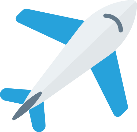 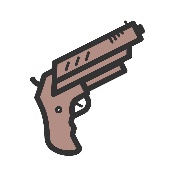 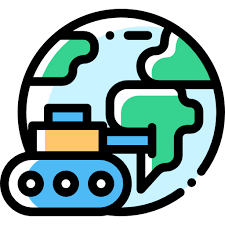 網頁：日本侵佔與英治重臨概覽網址：https://chiculture.org.hk/tc/photo-story/3045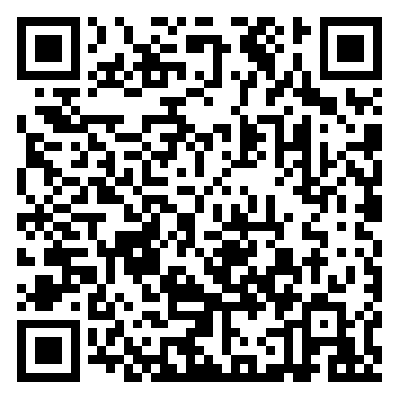 